Name of event – National Cinema DayOrganizing unit – Department of Journalism and Mass CommunicationDate – 16th September, 2022Time – 11:15 am – 1:45 pm.Number of students – 15Number of teachers – 4Brief description of the event – To celebrate National Cinema Day, the screening of the much-famed film ‘APARAJITO’ directed by Anik Dutta was shown to the students. The film is a tribute to Satyajit Ray. The film follows the struggles and success story of a young ad professional, Aparajito Ray while making his debut film, Pather Padaboli. 15 students of the Department of Journalism and Mass Communication celebrated National Cinema Day with much enthusiasm. After the screening of the film, the students had a group discussion where they discussed different aspects of the film. They also wrote a film review of the same.Outcome- The students will know the film’s content, form and structure and develop an understanding of film language, and terminology further leading to analyzing how film language constructs meaning and ideology. The students will understand the relationship between film form and its historical and cultural contexts. After seeing the entire film, the students will be able to describe how a film offers a set of social, political and cultural ideas and questions through form and content. The students will also be able to build active viewing skills and write a film review.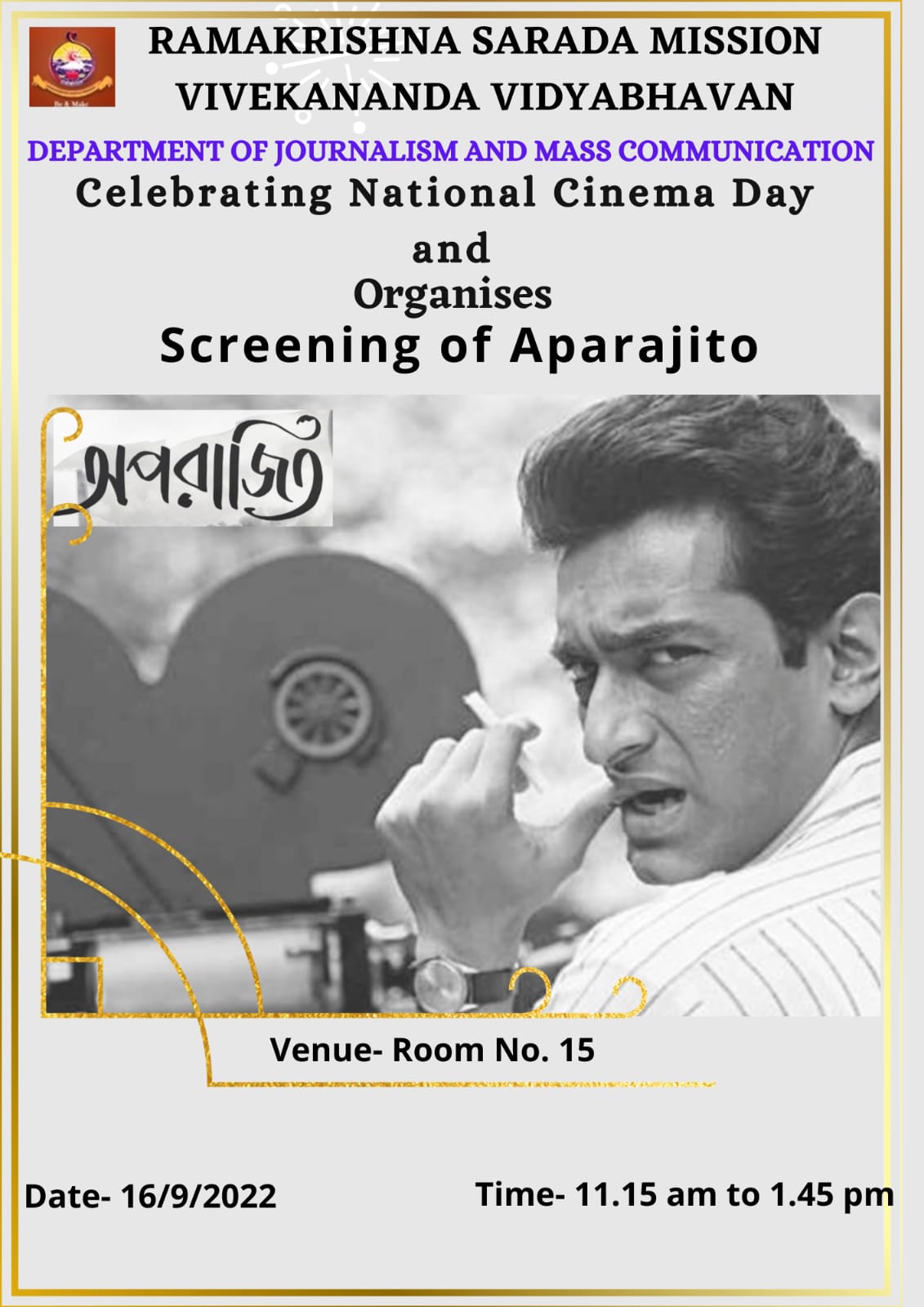 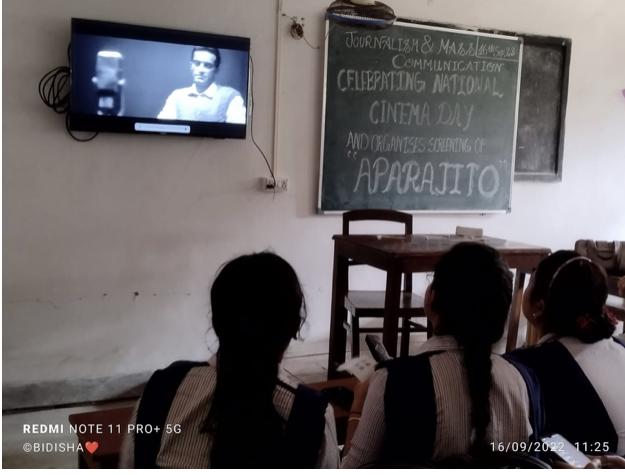 